Escriba aquí el título de ponenciaEscriba aquí el título en una segunda lengua (inglés, portugués)Nombre completo del autor(es)Filiación institucionalCorreo electrónicoResumenDebe tener entre 75 y 150 palabras, en español. El resumen debe reflejar de forma clara el objetivo o finalidad de la investigación, metodología, y principales hallazgos o conclusiones.  Letra Times New Roman 11, sangría de 1cm a ambos lados. Debajo del resumen, se deben incluir un máximo de 5 palabras clave. Se usarán palabras clave o términos internacionalmente aceptados en el campo de la educación para expresar conceptos y contenidos. Las palabras clave deben estar separadas por comas.Palabras clave: educación, matemática, ciencias, didáctica, pedagogía, formación.AbstractDebe tener entre 75 y 150 palabras. Letra Times New Roman 11, sangría de 1cm a ambos lados. Las palabras clave deben estar separadas por comas.Keywords: education, mathematics, science, didactic, pedagogy, development.Subtítulo 1.Las ponencias pueden ser resultados de una investigación o una experiencia educativa con el apoyo de GeoGebra. A continuación, se especifican las indicaciones para el envío de sus textos, los cuales deben escribirse según las normas del estilo APA, Sexta Edición. Para el envío y publicación de su trabajo en las Memorias del evento, usted deberá seguir este modelo y las normas en él descritas.  Este texto debe contener como máximo 8 páginas, el título debe ser claro y conciso, conteniendo entre 8-9 palabras, fuente Times New Roman 16pts. El Resumen en español y en segunda lengua: justificado, sangría de 1cm a ambos lados, letra Times New Roman 11, interlineado sencillo 1 (resumen hasta de 150 palabras cada uno).Todo el texto debe estar justificado, salvo el título que debe estar centralizado. La fuente de base para el cuerpo del texto debe ser Times New Roman de 12 puntos (excepto el resumen, palabras clave, abstract y Key-words). Todos los párrafos con interlineado 1,15. Párrafos separados con espacio de 6 puntos antes después sin dejar un renglón en blanco. Cada párrafo debe iniciar con sangría de 1cm. Subtítulo 2Subtítulo de nivel 2.1. Subtítulo 3Si va utilizar viñetas en el texto debe quedar a 0,5 cm.Para una referencia directa que sobrepasa 40 palabras debe estar a 1cm del margen izquierdo y derecha; y debidamente referenciada según APA, sexta edición. Por ejemplo (Alvarez, 2018, p. xx)Subtítulo 3En las tablas use el siguiente ejemplo como guía:Tabla 1Título de la tabla.Fuente: propia. 2019.Subtítulo 4En figuras, dibujos e imágenes coloque el título debajo: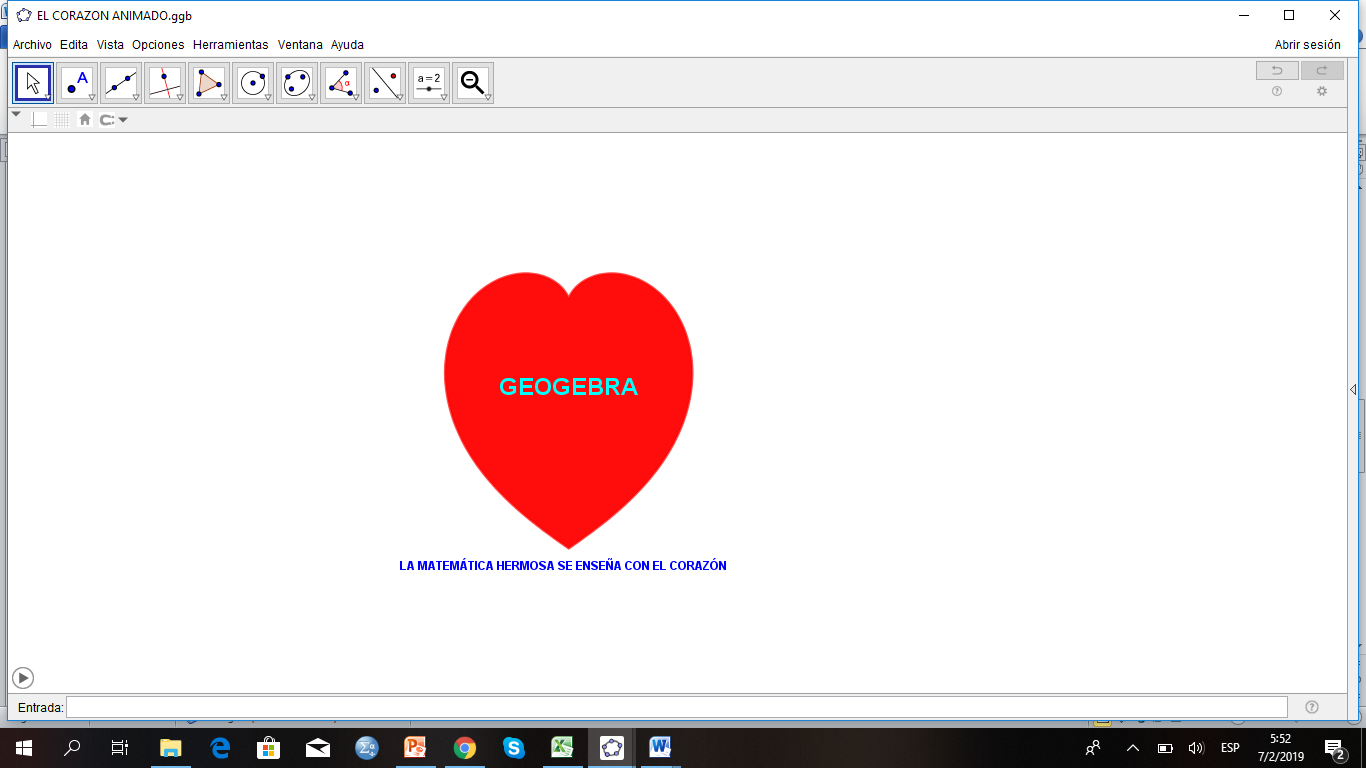 Figura 2. Fuente propia. El corazón dinámico construido con GeoGebra.ReferenciasSi las referencias son libros considerar lo siguienteCarrillo de Albornoz, A. & Llamas, I. (2009). GeoGebra. Mucho más que geometría dinámica. Madrid: RA-MA Editorial.Rosario, H., Scott, P. & Vogeli, B. (Eds.). (2015). Mathematics and Its Teaching in the Southern Americas. Singarure: World Scientific Publishing.Si las referencias son artículos considerar lo siguiente:Hohenwarter, J. & Hohenwarter, M.  (2008). Introducing Dynamic Mathematics Software. En Jornal Of Computers in Mathematics and Science Teaching,  28 (2), 135-146.Pari, A. (2017). Una experiencia educativa de Ducho en la Amazonia. En A. Sales & N. Martins (Edits.), Trabalho Didáctico: Trajectórias de Pesquisas (pp. 15-39). Campo Grande, Brasil: Life Editora.Referencias DigitalesShotton, M. A. (1989). Computer addiction? A study of computer dependency [DX versión de lector]. Recuperado de http://www.ebookstore.tanf.co.uk/html/index.aspxxxxxxxxxxxxxxxxxxxxxxxxxxxxxxxxxxxxxxxxxxxxxxxcxxHxxxxxxxxxxxxxxxxxxxxaaauuuuwwxxxxxxxxssssuuuu3ddxxxxxxxxeeeiiiiitttttt